DATOS DEL ALUMNO :(*) NOMBRE: 
 APELLIDO(1): 
 APELLIDO(2): 
 NIF: 
 FORMACIÓN ACADÉMICA (SI PROCEDE): 
 PUESTO DE TRABAJO ACTUAL: 
 NOMBRE DEL CURSO: 
 TIPO DE CURSO:                                                               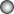     BONIFICACIONES (Fundación Tripartita) :(*)¿DESEA BONIFICÁRSELO?
 SÍ –> Bonificación tramitada a través del Instituto de Formación Programada (IFP) (pinchar aquí para información).
 SÍ –> Bonificación tramitada por otras entidades (rellenar datos entidad bonificadora).  Datos entidad bonificadora:
– Nombre Entidad: 
– E-mail Contacto: 
– Teléfono Contacto:  SÍ –> Bonificación tramitada por la propia empresa.
 NO    EMPRESA O PERSONA A FACTURAR :(*) PARTICULAR/EMPRESA: 
 RAZÓN SOCIAL:(**) 
 CIF: 
 NIF: 
 DOMICILIO:
  – Tipo Vía: 
  – Nombre Vía: 
  – Nº: 
  – Escalera,Planta,Puerta: 
  – Código Postal: 
  – Población: 
  – Provincia: 
  – País: 
 E-MAIL: 
 TELÉFONO: 
 FAX: 
 PERSONA DE CONTACTO (Rellenar solo en caso de EMPRESA): 
 SI NO COINCIDE LA DIRECCIÓN DE ENVÍO CON LA DIRECCIÓN DE FACTURA, INDIQUE LA DIRECCIÓN DE ENVÍO AQUÍ:(Rellenar solo en caso de EMPRESA): 
 OBSERVACIONES:
    FORMAS DE PAGO :(*)CHEQUE NOMINATIVO A FAVOR DE CESOL.
TRANSFERENCIA BANCARIA A: Caja de Ingenieros, Agencia 0003, C/ Maria de Molina 64, 28006 Madrid, Nº IBAN: ES54-3025-0003-9114-0001-0135
TARJETA DE CRÉDITO (Se necesita autorización escrita y firmada para poder efectuar el cargo).
A TRAVÉS DE LA EMPRESA GESTORA DE LA BONIFICACIÓN.EN  ___________________, A ____ DE ______________ DE 2020 (*) Todos los campos (o grupos de campos) marcados con un asterisco son obligatorios. Si no sabe o no existen datos sobre la información referente a un campo obligatorio, rellénelo con un guión (-).
(**) No cumplimentar si el alumno que asistirá es el titular de facturación.Le recomendamos que, antes de facilitarnos sus datos personales, lea la siguiente información:He leído y acepto la Política de Protección de Datos.
Marque aquí si consiente el envío de publicidad sobre nuestros productos y servicios, tal y como le informamos en la Política Protección de Datos.
Marque aquí si autoriza la recepción de envíos de publicidad de terceros relacionados con la Asociación Española de Soldadura y Tecnologías de Unión-CESOL, tal y como le informamos en la Política Protección de Datos.INFORMACIÓN BÁSICA SOBRE PROTECCIÓN DE DATOSINFORMACIÓN BÁSICA SOBRE PROTECCIÓN DE DATOSResponsableASOCIACIÓN ESPAÑOLA DE SOLDADURA Y TECNOLOGÍAS DE UNIÓNFinalidadPrestación de servicios, facturación y cobro.DerechosEn las condiciones legales, tiene derecho a acceder, rectificar y suprimir los datos, a la limitación de su tratamiento, a oponerse al mismo y a su portabilidad.Información adicionalPuede consultar la información adicional y detallada sobre Protección de Datos en este link.